Oficialía mayor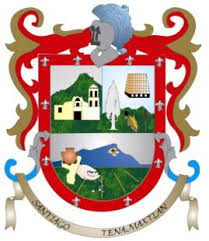 Municipio de Tenamaxtlán, JaliscoGuía de Archivo            24 Octubre de 2017Sección 1.NombramientosOficios de vacacionesIncapacidadesNominasSolicitud de empleo.Sección 2Oficios varios ResguardosPlan de trabajo.Bitácoras______________________________Oficial Mayor